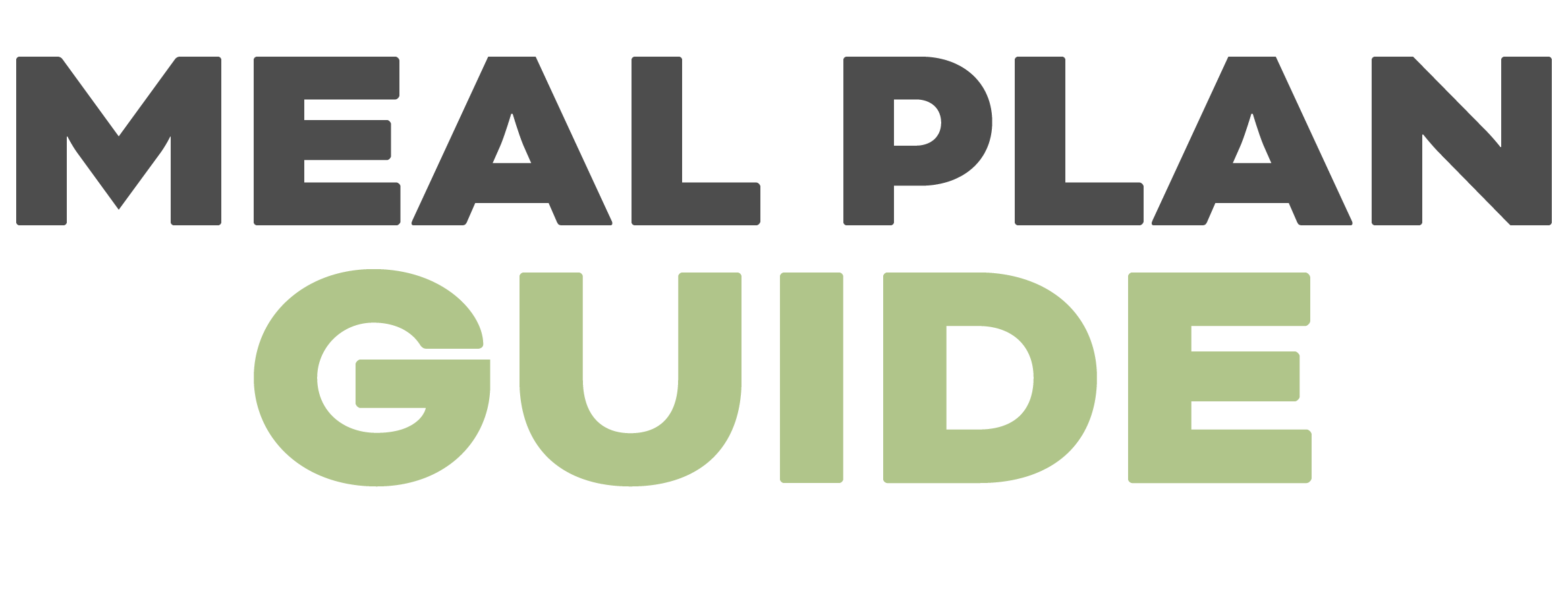 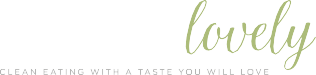 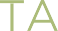 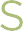 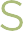 DINNERMEALINGREDIENTS NEEDEDMONSheet pan chicken fajitasTUESSalmon with lemon garlic aioli, sauteed spinach, cauliflower riceWEDSItalian meatballsTHURSChicken Alfredo PastaFRIBlackened chicken with roasted radishes + shaved brusselsSATPork chops with orange parsley sauce, sauteed swiss chard, cauliflower rice risottoSUNBBQ Chicken wings, roasted broccoli, roasted mini bell peppersLUNCHMEALINGREDIENTS NEEDEDMONMeal prep sheet pan sausage and veggiesTUESLeftover chicken fajitasWEDSMeal prep sheet pan sausage and veggiesTHURSLeftover chicken fajitasFRIMeal prep sheet pan sausage and veggiesSATLeftover blackened chickenSUNLeftover blackened chickenBREAKFASTMEALINGREDIENTS NEEDEDMONKeto avocado egg toastTUESKeto avocado egg toastWEDSKeto avocado egg toastTHURSKeto avocado egg toastFRIKeto avocado egg toastSATKeto avocado egg toastSUNKeto avocado egg toastEXTRASVEGGIESFRUITSNACKSDRINKSKID FOODOTHER